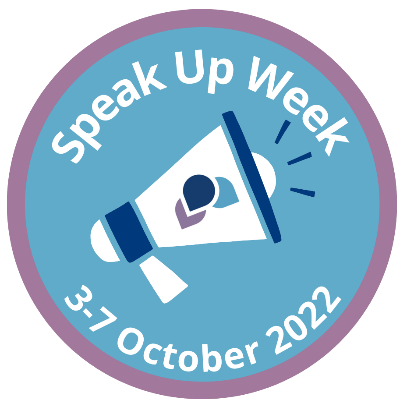 Want to speak up, but don't know who to turn to?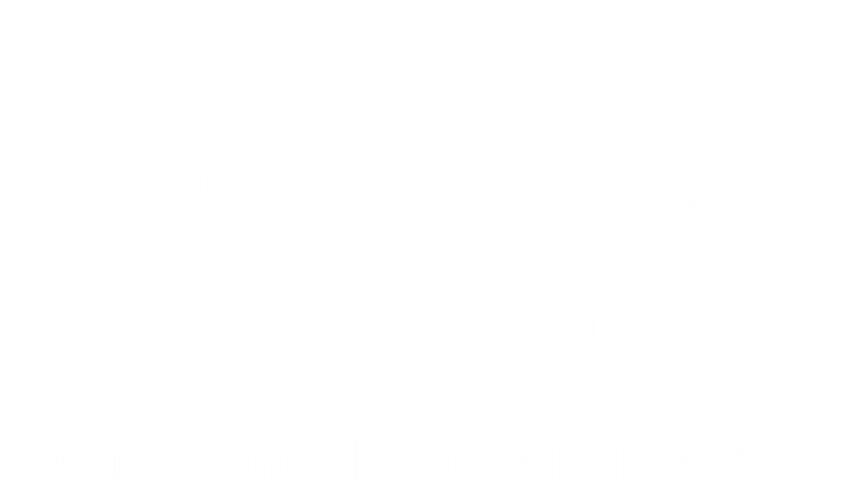 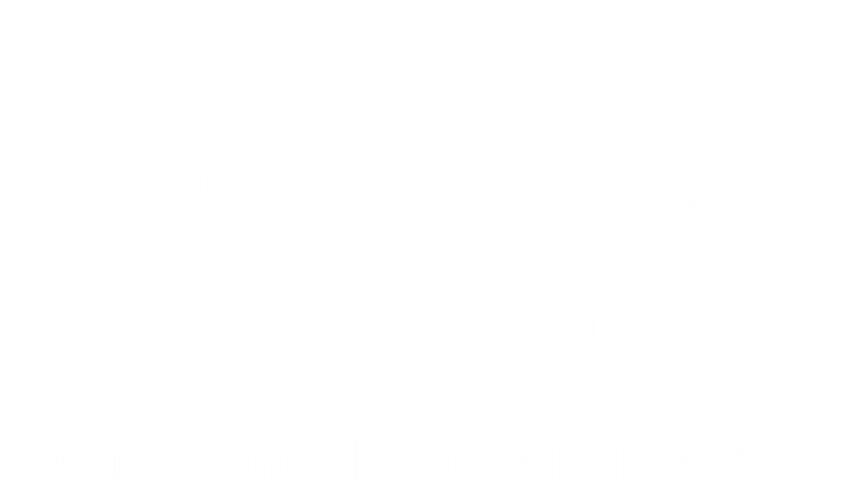 